ENGLESKI JEZIK, 30.3.2020.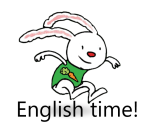 Dragi učenici,Otvorite naš Izzi. Nastavljamo s Unit 4: Animals -Uncle Phil's magic hat.Pogledajte video Let's learn nekoliko puta i ponavljajte za našim likovima.Let's play some more -ponovite i utvrdite znanje kroz igru.U radnoj bilježnici riješite 57. stranicu.2. zadatak -poslušajte na Izziju koliko ima životinja i stavite kvačicu -YES (da) ili NO (ne) UNIT 4 LESSON 3 Track 37PRILAGOĐENO: PROČITAJ KOLIKO IMA ŽIVOTINJA NA STR. 118 RB3. Izbrojite koliko čega ima u čarobnom šeširu (magic hat) te napišite znamenkama uz riječKako biste svi mogli riješiti 2. zadatak, ponavljam upute za Izzi za one koji ga još nisu koristili -Registrirajte se na https://www.profil-klett.hr/ , prijavite se, pronađite udžbenik „New building blocks 1”, otvorite Unit 4: Animals, u gornjem lijevom kutu pod „izbornik” pronađite „zvučne zapise” i otvorite ih (na kraju stranice su zapisi iz radne bilježnice)LIJEP POZDRAV